О внесении изменений в решение Собраний депутатов Первостепановского сельского поселения Цивильского района Чувашской Республики от 23.12.2019г. №49-4 «О бюджете Первостепановского сельского поселения Цивильского района на 2020 год и на плановый период 2021 и 2022 годов»В соответствии со статьей 232 Бюджетного кодекса Российской Федерации, статьей 46 Положения о бюджетном процессе в Первостепановском сельском поселении Цивильского района Чувашской Республики Собрание депутатов Первостепановского сельского  поселения  Цивильского района Чувашской Республики РЕШИЛО:         Статья 1. Внести в решение Собрания депутатов Первостепановского сельского поселения от 23 декабря 2019г. №49-4 «О бюджете Первостепановского сельского поселения Цивильского района на 2020 год и на плановый период 2021 и 2022 годов» (с изменениями, внесенными решением Собрания депутатов Первостепановского сельского поселения от 06 марта 2020г. №50-3, от 27 мая 2020г. №52-2) (далее – решение) следующие изменения:приложение 4 к статье 6 решения изложить в новой редакции:приложения 6, 8 к статье 6 решения изложить в новой редакции:Настоящее решение вступает в силу после его официального опубликования (обнародования) Председатель Собрания депутатов Первостепановского сельского поселения  Цивильского района	 	                                                        Н.П. Филимонов                                            	ЧĂВАШ РЕСПУБЛИКИ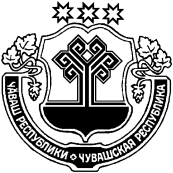 ÇĔРПУ РАЙОНĚЧУВАШСКАЯ РЕСПУБЛИКАЦИВИЛЬСКИЙ РАЙОНЯМАШ ЯЛ ПОСЕЛЕНИЙĚНДЕПУТАТСЕН ПУХĂВĚЙЫШĂНУ2020 ç. августăн 20-мĕшĕ 54-1 №Ямащ ялěСОБРАНИЕ ДЕПУТАТОВПЕРВОСТЕПАНОВСКОГО СЕЛЬСКОГО ПОСЕЛЕНИЯРЕШЕНИЕ20 августа 2020 г. № 54-1село Первое СтепановоПриложение № 4 к решению Собрания депутатов Первостепановского сельского  к решению Собрания депутатов Первостепановского сельского поселения Цивильского района Чувашской Республики  от 23.12.2019г. поселения Цивильского района Чувашской Республики  от 23.12.2019г. №49-4 "О бюджете Первостепановского сельского поселения№49-4 "О бюджете Первостепановского сельского поселения Цивильского района на 2020 год и на плановый период 2021 и 2022 годов" Цивильского района на 2020 год и на плановый период 2021 и 2022 годов"ДоходыДоходыДоходыбюджета Первостепановского сельского поселения Цивильского района за 2020 годбюджета Первостепановского сельского поселения Цивильского района за 2020 годбюджета Первостепановского сельского поселения Цивильского района за 2020 год(в рублях)Код бюджетной классификации Российской ФедерацииНаименование доходовУвеличение, уменьшение (-)123100 00000 00 0000 000Доходы15 993,88113 00000 00 0000 000ДОХОДЫ ОТ ОКАЗАНИЯ ПЛАТНЫХ УСЛУГ И КОМПЕНСАЦИИ ЗАТРАТ ГОСУДАРСТВА15 993,88113 01995 10 0000 130Прочие доходы от оказания платных услуг (работ) получателями средств бюджетов сельских поселений15 993,88200 00000 00 0000 000Безвозмездные поступления от других бюджетов бюджетной системы Российской Федерации1 000 000,00202 40000 00 0000 150Иные межбюджетные трансферты1 000 000,00202 49999 10 0000 150Прочие межбюджетные трансферты, передаваемые бюджетам сельских поселений1 000 000,00Всего:1 015 993,88Приложение №6Приложение №6Приложение №6Приложение №6к решению Собрания депутатов Первостепановского сельского поселения  к решению Собрания депутатов Первостепановского сельского поселения  к решению Собрания депутатов Первостепановского сельского поселения  к решению Собрания депутатов Первостепановского сельского поселения  Цивильского района Чувашской Республики от 18.12.2018г.№49-4Цивильского района Чувашской Республики от 18.12.2018г.№49-4Цивильского района Чувашской Республики от 18.12.2018г.№49-4Цивильского района Чувашской Республики от 18.12.2018г.№49-4"О бюджете Первостепановского сельского поселения Цивильского района "О бюджете Первостепановского сельского поселения Цивильского района "О бюджете Первостепановского сельского поселения Цивильского района "О бюджете Первостепановского сельского поселения Цивильского района на 2020 год и на плановый период 2021 и 2022 годов"на 2020 год и на плановый период 2021 и 2022 годов"на 2020 год и на плановый период 2021 и 2022 годов"на 2020 год и на плановый период 2021 и 2022 годов"Распределение Распределение Распределение Распределение бюджетных ассигнований по разделам, подразделам, целевым статьямбюджетных ассигнований по разделам, подразделам, целевым статьямбюджетных ассигнований по разделам, подразделам, целевым статьямбюджетных ассигнований по разделам, подразделам, целевым статьям(муниципальным программам и непрограммным направлениям деятельности) и (муниципальным программам и непрограммным направлениям деятельности) и (муниципальным программам и непрограммным направлениям деятельности) и (муниципальным программам и непрограммным направлениям деятельности) и группам (группам и подгруппам) видов расходов классификации расходов бюджетагруппам (группам и подгруппам) видов расходов классификации расходов бюджетагруппам (группам и подгруппам) видов расходов классификации расходов бюджетагруппам (группам и подгруппам) видов расходов классификации расходов бюджета  Первостепановского сельского поселения Цивильского района Чувашской Республики на 2020 год  Первостепановского сельского поселения Цивильского района Чувашской Республики на 2020 год  Первостепановского сельского поселения Цивильского района Чувашской Республики на 2020 год  Первостепановского сельского поселения Цивильского района Чувашской Республики на 2020 год(рублей)ПоказателиРЗ ПРУвеличение, уменьшение (-)ПоказателиРЗ ПРВсегоПоказателиРЗ ПРВсего1234Общегосударственные вопросы010,00Функционирование Правительства Российской Федерации, высших исполнительных органов государственной власти субъектов Российской Федерации, местных администраций0104-3 096,00Другие общегосударственные расходы01133 096,00Жилищно-коммунальное хозяйство051 015 993,88Коммунальное хозяйство050215 993,88Благоустройство05031 000 000,00Итого1 015 993,88Приложение № 8Приложение № 8Приложение № 8к решению Собрания депутатов Первостепановского сельского к решению Собрания депутатов Первостепановского сельского к решению Собрания депутатов Первостепановского сельского к решению Собрания депутатов Первостепановского сельского к решению Собрания депутатов Первостепановского сельского к решению Собрания депутатов Первостепановского сельского поселения Цивильского района  от 23.12.2019г. №49-4поселения Цивильского района  от 23.12.2019г. №49-4поселения Цивильского района  от 23.12.2019г. №49-4поселения Цивильского района  от 23.12.2019г. №49-4поселения Цивильского района  от 23.12.2019г. №49-4поселения Цивильского района  от 23.12.2019г. №49-4поселения Цивильского района  от 23.12.2019г. №49-4 "О бюджете Первостепановского сельского поселения Цивильского "О бюджете Первостепановского сельского поселения Цивильского "О бюджете Первостепановского сельского поселения Цивильского "О бюджете Первостепановского сельского поселения Цивильского "О бюджете Первостепановского сельского поселения Цивильского "О бюджете Первостепановского сельского поселения Цивильского  района на 2020 год и на плановый период 2021 и 2022 годов"  района на 2020 год и на плановый период 2021 и 2022 годов"  района на 2020 год и на плановый период 2021 и 2022 годов"  района на 2020 год и на плановый период 2021 и 2022 годов"  района на 2020 год и на плановый период 2021 и 2022 годов"  района на 2020 год и на плановый период 2021 и 2022 годов"Распределение Распределение Распределение Распределение Распределение Распределение Распределение бюджетных ассигнований по целевым статьям (муниципальным программам и непрограммным направлениямбюджетных ассигнований по целевым статьям (муниципальным программам и непрограммным направлениямбюджетных ассигнований по целевым статьям (муниципальным программам и непрограммным направлениямбюджетных ассигнований по целевым статьям (муниципальным программам и непрограммным направлениямбюджетных ассигнований по целевым статьям (муниципальным программам и непрограммным направлениямбюджетных ассигнований по целевым статьям (муниципальным программам и непрограммным направлениямбюджетных ассигнований по целевым статьям (муниципальным программам и непрограммным направлениям деятельности), группам (группам и подгруппам) видов расходов, разделам, подразделам классификации расходов деятельности), группам (группам и подгруппам) видов расходов, разделам, подразделам классификации расходов деятельности), группам (группам и подгруппам) видов расходов, разделам, подразделам классификации расходов деятельности), группам (группам и подгруппам) видов расходов, разделам, подразделам классификации расходов деятельности), группам (группам и подгруппам) видов расходов, разделам, подразделам классификации расходов деятельности), группам (группам и подгруппам) видов расходов, разделам, подразделам классификации расходов деятельности), группам (группам и подгруппам) видов расходов, разделам, подразделам классификации расходовбюджета Первостепановского сельского поселения Цивильского района  Чувашской Республики на 2020 годбюджета Первостепановского сельского поселения Цивильского района  Чувашской Республики на 2020 годбюджета Первостепановского сельского поселения Цивильского района  Чувашской Республики на 2020 годбюджета Первостепановского сельского поселения Цивильского района  Чувашской Республики на 2020 годбюджета Первостепановского сельского поселения Цивильского района  Чувашской Республики на 2020 годбюджета Первостепановского сельского поселения Цивильского района  Чувашской Республики на 2020 годбюджета Первостепановского сельского поселения Цивильского района  Чувашской Республики на 2020 год(рублей)ПоказателиМинРзПРЦСРВРУвеличение, уменьшение (-)ПоказателиМинРзПРЦСРВРВсегоПоказателиМинРзПРЦСРВРВсего1234567Администрация Первостепановского сельского поселения9931 015 993,88Общегосударственные вопросы993010,00Функционирование Правительства Российской Федерации, высших исполнительных органов государственной власти субъектов Российской Федерации, местных администраций9930104-3 096,00Муниципальная программа "Развитие потенциала муниципального управления" 9930104Ч500000000-3 096,00Обеспечение реализации государственной программы Чувашской Республики "Развитие потенциала государственного управления" на 2012 - 2020 годы9930104Ч5Э0000000-3 096,00Основное мероприятие "Общепрограммные расходы"9930104Ч5Э0100000-3 096,00Обеспечение функций муниципальных органов9930104Ч5Э0100200-3 096,00Фонд оплаты труда государственных (муниципальных) органов9930104Ч5Э0100200121580,00Взносы по обязательному социальному страхованию на выплаты денежного содержания и иные выплаты работникам государственных (муниципальных) органов9930104Ч5Э0100200129-580,00Закупка товаров, работ, услуг в сфере информационно-коммуникационных технологий9930104Ч5Э0100200242-3 096,00Прочая закупка товаров, работ и услуг для государственных нужд9930104Ч5Э01002002440,00Другие общегосударственные расходы99301133 096,00Муниципальная программа "Развитие потенциала муниципального управления"9930113Ч5000000003 096,00Обеспечение реализации государственной программы Чувашской Республики "Развитие потенциала государственного управления"9930113Ч5Э00000003 096,00Основное мероприятие "Общепрограммные расходы"9930113Ч5Э01000003 096,00Выполнение других обязательств Чувашской Республики9930113Ч5Э01737703 096,00Уплата иных платежей9930113Ч5Э01737708533 096,00Жилищно-коммунальное хозяйство993051 015 993,88Коммунальное хозяйство993050215 993,88Муниципальная программа "Модернизация и развитие сферы жилищно-коммунального хозяйства"9930502А10000000015 993,88Подпрограмма "Обеспечение населения Чувашской Республики качественной питьевой водой" муниципальной программы "Модернизация и развитие сферы жилищно-коммунального хозяйства"9930502А13000000015 993,88Основное мероприятие "Развитие систем водоснабжения муниципальных образований"9930502А13010000015 993,88Эксплуатация, техническое содержание и обслуживание сетей водопровода9930502А13017487015 993,88Исполнение судебных актов Российской Федерации и мировых соглашений по возмещению вреда, причиненного в результате незаконных действий (бездействия) органов государственной власти (государственных органов) либо должностных лиц этих органов, а также в результате деятельности казенных учреждений9930502А13017487083115 993,88Благоустройство99305031 000 000,00Муниципальная программа Чувашской Республики "Комплексное развитие сельских территорий Чувашской Республики"9930503А6000000001 000 000,00Подпрограмма "Создание и развитие инфраструктуры на сельских территориях" государственной программы Чувашской Республики "Комплексное развитие сельских территорий Чувашской Республики"9930503А6200000001 000 000,00Основное мероприятие "Реализация проектов, направленных на благоустройство и развитие территорий населенных пунктов Чувашской Республики"9930503А6203000001 000 000,00Реализация проектов, направленных на благоустройство и развитие территории населенных пунктов Чувашской Республики, за счет дотации на поддержку мер по обеспечению сбалансированности бюджетов за счет средств резервного фонда Правительства Российской Федерации9930503А62035002F1 000 000,00Прочая закупка товаров, работ и услуг для государственных нужд9930503А62035002F2441 000 000,00Итого1 015 993,88